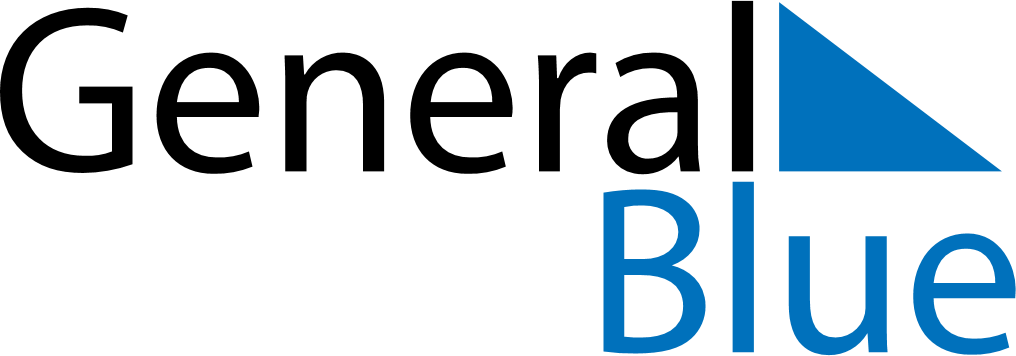 March 2026March 2026March 2026HondurasHondurasSUNMONTUEWEDTHUFRISAT123456789101112131415161718192021Father’s Day22232425262728293031